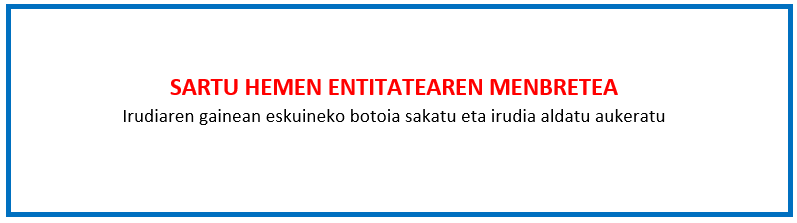 “ENPRESAK SORTU ETA GARATZEKO PROZESUA SUSTATZEKO PROGRAMA”. 2022ko deialdiaBESTELAKO LAGUNTZEN ADIERAZPENAEra berean, gaurtik aurrera edozein herri erakundeetan nahiz pribatutan egitasmo honegatik entitate honek aurkezten eta / edo eskuratzen duen laguntza eskaera ororen berri emateko konpromisua hartzen du.Sinadura eta entitatearen Zigilua DeklaratzaileaDeklaratzaileaDeklaratzaileaNAKargua  EntitateaEntitateaIFZProiektuaren izenaProiektuaren izenaProiektuaren izenaProiektuaren izenaGoian aipatutako aitortzaileak, behar adinako ahalmena duenak, ondorengo ZINPEKO AITORPENA aurkezten du:Entitate honek, gaur artean, herri erakundeetan nahiz pribatuetan beste laguntzak eta subentzioak ez ditu eskatu eta/edo eskuratu egitasmo honegatik.Entitate honek, gaur artean, herri erakundeetan nahiz pribatuetan beste laguntzak eta subentzioak ez ditu eskatu eta/edo eskuratu egitasmo honegatik.Entitate honek, gaur artean, herri erakundeetan nahiz pribatuetan beste laguntzak eta subentzioak ez ditu eskatu eta/edo eskuratu egitasmo honegatik.Entitate honek, gaur artean, ondoren zehazten diren herri erakundeetan nahiz pribatuetan beste laguntzak eta subentzioak eskatu eta/edo eskuratu ditu egitasmo honegatik.Entitate honek, gaur artean, ondoren zehazten diren herri erakundeetan nahiz pribatuetan beste laguntzak eta subentzioak eskatu eta/edo eskuratu ditu egitasmo honegatik.Entitate honek, gaur artean, ondoren zehazten diren herri erakundeetan nahiz pribatuetan beste laguntzak eta subentzioak eskatu eta/edo eskuratu ditu egitasmo honegatik.ERAKUNDEALAGUNTZAREN GAIALAGUNTZA MOTALAGUNTZAREN ZENBATEKOALekua eta data